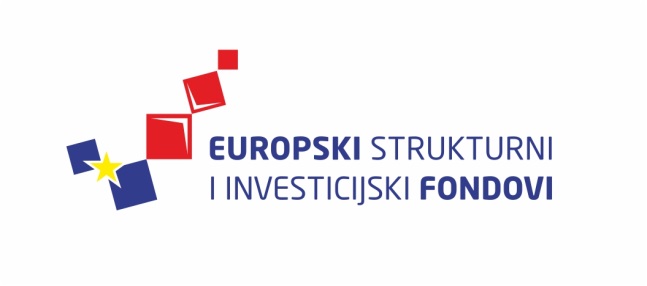 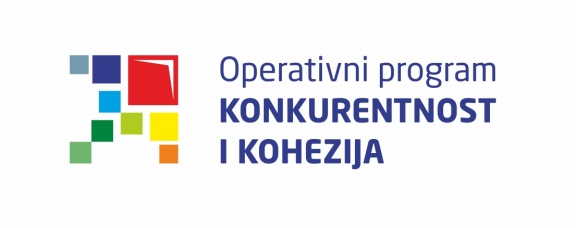 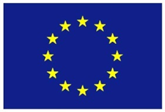 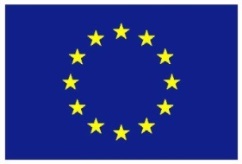 Europska unijaZajedno do fondova EUCiklus Izobrazbi - Upravljanje i kontrola korištenja Europskih strukturnih i investicijskih fondova Provedba programa izobrazbe financira se sredstvima tehničke pomoći iz Operativnog programa Konkurentnost i kohezija, iz Europskog fonda za regionalni razvojPrognoziranje, praćenje i vrednovanje10. prosinca 2015. / Hrvatska gospodarska komora10. prosinca 2015. / Hrvatska gospodarska komora10. prosinca 2015. / Hrvatska gospodarska komora10. prosinca 2015. / Hrvatska gospodarska komora10. prosinca 2015. / Hrvatska gospodarska komora10. prosinca 2015. / Hrvatska gospodarska komoraLista polaznikaLista polaznikaLista polaznikaLista polaznikaLista polaznikaLista polaznikaIme i prezimeIme i prezimeNaziv tijela/institucija:Naziv tijela/institucija:1.1.Sabina ŽupancSabina ŽupancMinistarstvo regionalnoga razvoja i fondova Europske unijeMinistarstvo regionalnoga razvoja i fondova Europske unije2.2.Damir GubićDamir GubićMinistarstvo regionalnoga razvoja fondova Europske unijeMinistarstvo regionalnoga razvoja fondova Europske unije3.3.Irena JurčićIrena JurčićMinistarstvo regionalnoga razvoja i fondova Europske unijeMinistarstvo regionalnoga razvoja i fondova Europske unije4.4.Ivana Vukosavić MitrovIvana Vukosavić MitrovMinistarstvo kultureMinistarstvo kulture5.5.Morana KovačevićMorana KovačevićMinistarstvo kultureMinistarstvo kulture6.6.Ana BuljanAna BuljanMinistarstvo turizmaMinistarstvo turizma7.7.Koraljka Mučenski Koraljka Mučenski Ministarstvo poljoprivredeMinistarstvo poljoprivrede8.8.Željko ŠimekŽeljko ŠimekMinistarstvo zaštite okoliša i prirodeMinistarstvo zaštite okoliša i prirode9.9.Dario BedenikDario BedenikMinistarstvo poljoprivredeMinistarstvo poljoprivrede10.10.Tamara VitkovićTamara VitkovićMinistarstvo poljoprivredeMinistarstvo poljoprivrede11.11.Jasna KalaminecJasna KalaminecMinistarstvo gospodarstvaMinistarstvo gospodarstva12.12.Martina KatalinMartina KatalinMinistarstvo znanosti, obrazovanja i sportaMinistarstvo znanosti, obrazovanja i sporta13.13.Iva MarićIva MarićMinistarstvo znanosti, obrazovanja i sportaMinistarstvo znanosti, obrazovanja i sporta14.14.Dunja PintarDunja PintarMinistarstvo gospodarstvaMinistarstvo gospodarstva15.15.Josip FortJosip FortMinistarstvo znanosti, obrazovanja i sportaMinistarstvo znanosti, obrazovanja i sporta16.16.Tihana JendričkoTihana JendričkoMinistarstvo regionalnoga razvoja i fondova Europske unijeMinistarstvo regionalnoga razvoja i fondova Europske unije17.17.Katija JaramKatija JaramMinistarstvo graditeljstva i prostornoga uređenjaMinistarstvo graditeljstva i prostornoga uređenja18.18.Milka Marina KovačevićMilka Marina KovačevićHrvatska agencija za malo gospodarstvo, inovacije i investicijeHrvatska agencija za malo gospodarstvo, inovacije i investicije19.19.Tajana LankašTajana LankašMinistarstvo znanosti, obrazovanja i sportaMinistarstvo znanosti, obrazovanja i sporta20.20.Maja RadočajMaja RadočajMinistarstvo regionalnoga razvoja i fondova Europske unijeMinistarstvo regionalnoga razvoja i fondova Europske unije21.21.Nikolina StopferNikolina StopferMinistarstvo znanosti, obrazovanja i sportaMinistarstvo znanosti, obrazovanja i sporta22.22.Sonja NježićSonja NježićMinistarstvo poduzetništva i obrtaMinistarstvo poduzetništva i obrta23.23.Petar PačandiPetar PačandiMinistarstvo poduzetništva i obrtaMinistarstvo poduzetništva i obrta24.24.Nataša PavićNataša PavićMinistarstvo poduzetništva i obrtaMinistarstvo poduzetništva i obrta25.25.Ivan PrincivaliIvan PrincivaliMinistarstvo regionalnoga razvoja i fondova Europske unijeMinistarstvo regionalnoga razvoja i fondova Europske unije26.26.Mislav KovačMislav KovačMinistarstvo regionalnoga razvoja i fondova Europske unijeMinistarstvo regionalnoga razvoja i fondova Europske unije27.27.Sara VrdoljakSara VrdoljakHrvatska agencija za malo gospodarstvo, inovacije i investicijeHrvatska agencija za malo gospodarstvo, inovacije i investicije28.28.Mijomir GrgurevićMijomir GrgurevićMinistarstvo gospodarstvaMinistarstvo gospodarstva29.29.Vladimir KramarićVladimir KramarićMinistarstvo poduzetništva i obrtaMinistarstvo poduzetništva i obrta